Anketa zadovoljstva 2015Opomba. Odgovore lahko pregleda samo tisti, ki je izpolnil anketo.Kliknite na spodnjo povezavo:https://docs.google.com/forms/d/11VfccO4WDFGFRPDFIYQxWwXvkP6PdGfH3bOvhQIIggc/editPokaže se okno: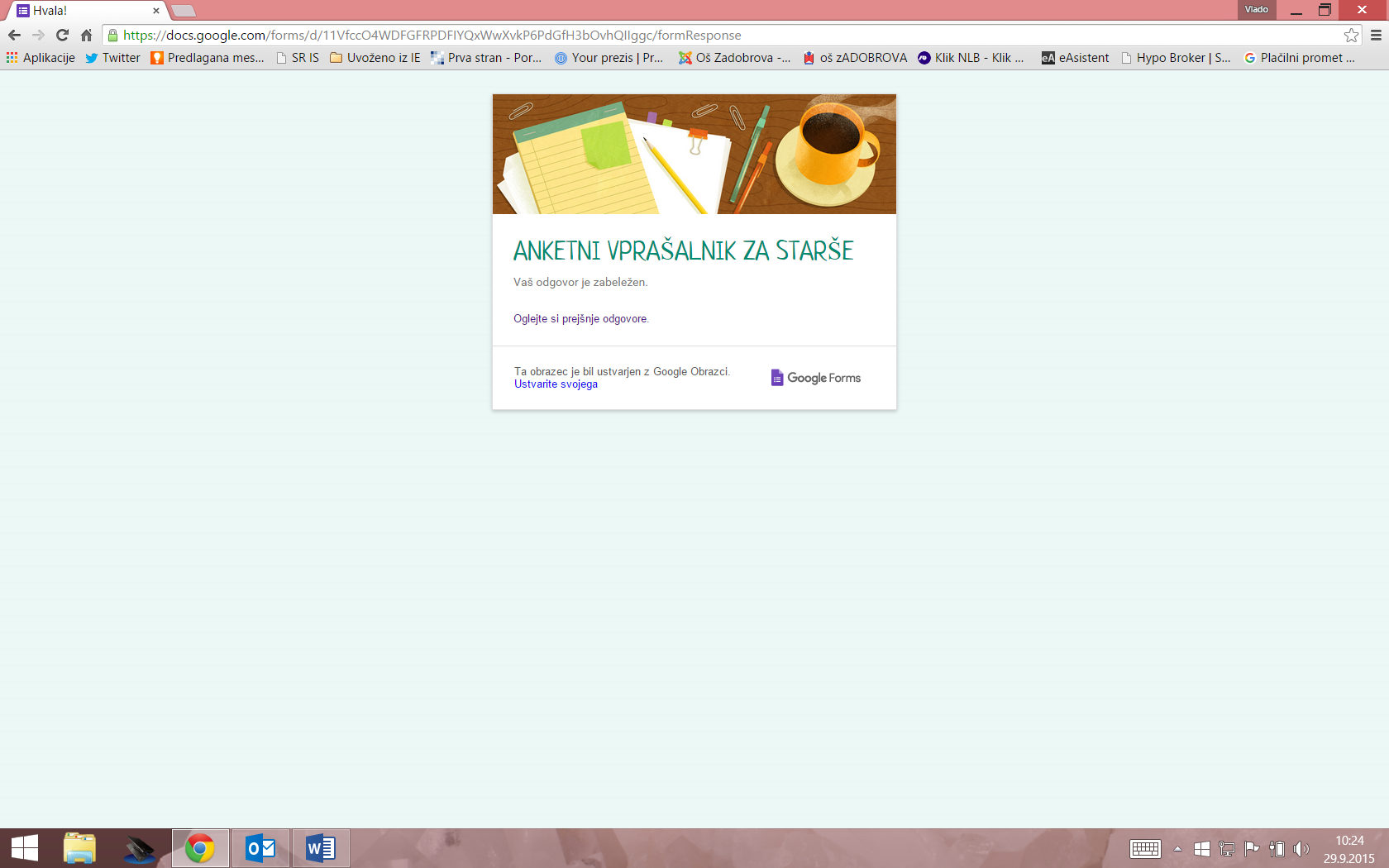 Kliknite na: Oglejte si prejšnje odgovore.Odpre se vam povzetek ankete.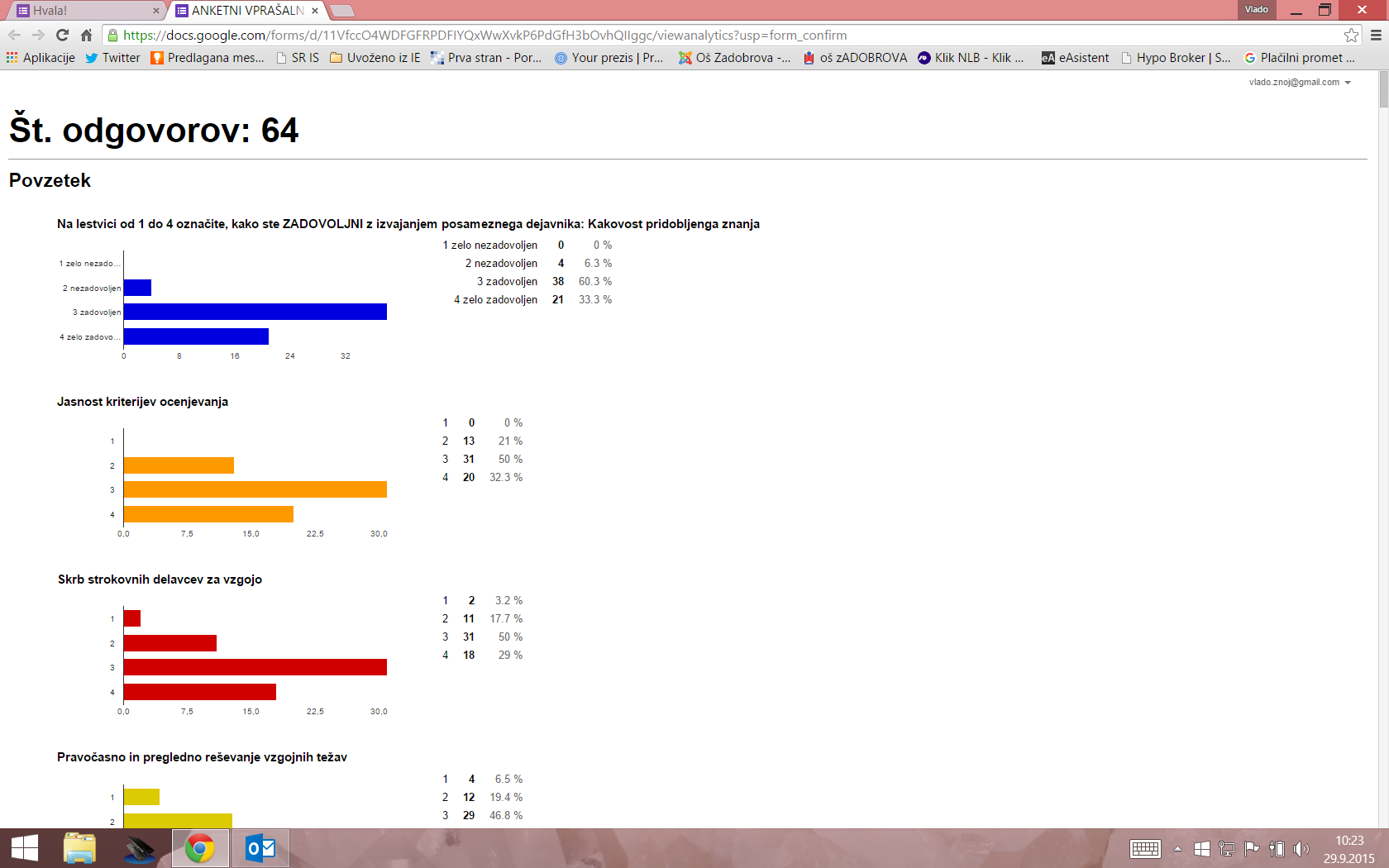 